ACOM 1011Amplificador 700W 160 a 10 metrosNUEVO MODELO
2 años de garantía (lamparas finales 1 año)ACOM 1011Amplificador 700W 160 a 10 metrosNUEVO MODELO
2 años de garantía (lamparas finales 1 año)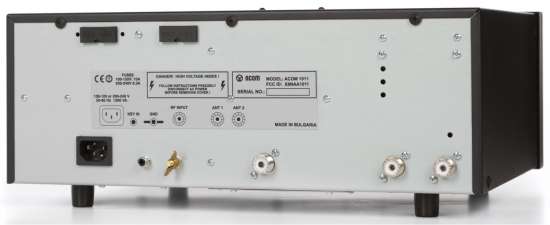 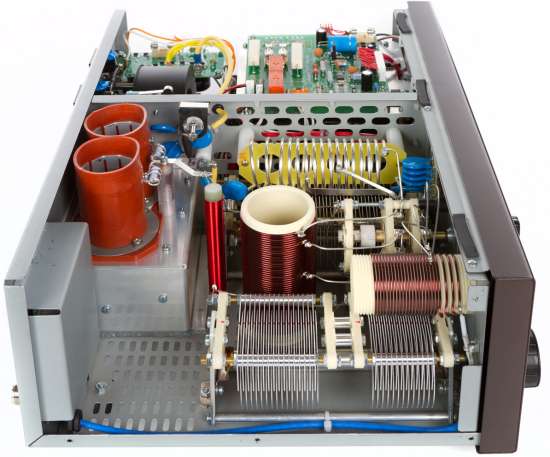 